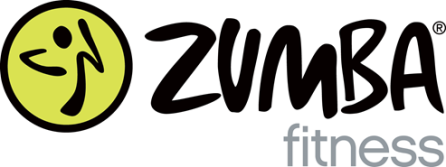 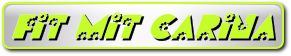 Digitale KurseTob dich aus, fühl dich großartig!Inspiriert von lateinamerikanischen und internationalen Klängen, ist ZUMBA kein langweiliges Fitnessprogramm, sondern Lebensfreude pur!Und das Beste: JEDER kann mitmachen!Kurs 1: immer montags, um17:30 UhrKurs 2: immer mittwochs um 20:30 UhrKosten: 25 Euro für 4 feste TermineIhr benötigt ein internetfähiges Gerät, z.B. Smatphone, Tablet oder PC mit der App“ZOOM“ in der aktuellsten Version, Sportklamotten, Turnschuhe und etwas zu trinkenWeitere Infos unter fit-mit-carina@web.de Tel: 0151/52575317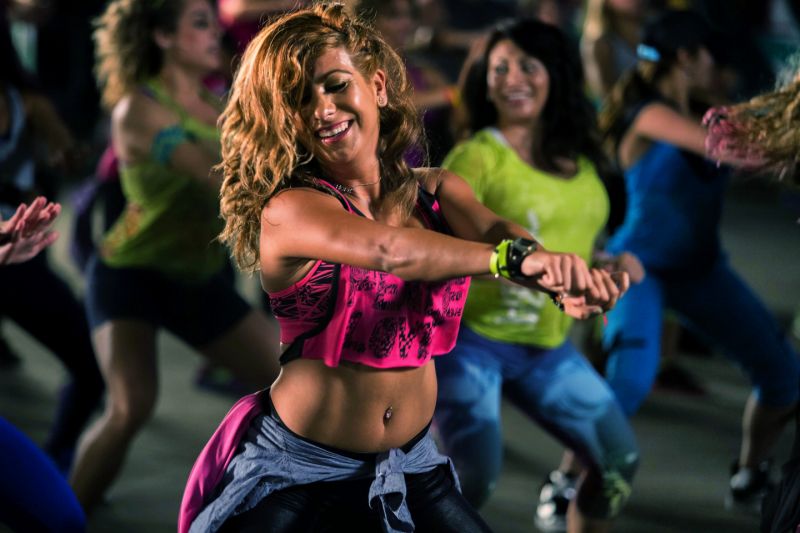  Information: 	Unter den Arkaden
Euro-Trainings-Centre ETC e.V.
Dientzenhoferstr. 6880937 MünchenTel. 089 – 30 90 54 78 0
mgh@etcev.de
www.etcev.de/projekte/sozialraum